06.06.2018 г. Внеклассное мероприятиеТема: Поле - чудес «Сказки А.С.Пушкина»Цель: обобщить знания детей о творчестве А.С. Пушкина, о его сказках;           привить интерес к чтению книг.Оборудование: портрет А.С.Пушкина, рисунки детей по произведениям поэта на тему «Моя любимая сказка»,иллюстрации художников к сказкам А.С.Пушкина, выставка книг (Сказок) Пушкина, иллюстрации художников к сказкам А.С.Пушкина (приложение 3)Ход занятия:Итак, друзья, начнём программу.Затей у нас большой запас!А, для кого они?Для вас!Мы знаем, вы любите игры,Песни, загадки и пляски.Но нет ничего интереснее,Чем наши сказки.(фонограмма «В мире много сказок)       -  Сказку нередко наполняют разные чудеса: то молодая царевна засыпает вечным сном, проглотив кусочек отравленного яблока, то умелец  Балда проучивает чертей и т.п. Всё это очень интересно!       -  Сейчас мы вспомним любимые вами сказки Александра Сергеевича Пушкина и героев этих сказок.        - У вас на партах лежат конверты с пазлами, вам нужно собрать их и назвать сказку и её героев. ПРИЛОЖЕНИЕ 1       -  На нашей выставке рисунков много героев из самых разных сказок Пушкина. А ну-ка узнайте, кто они? Как называются сказки нарисованные ребятами?- Волшебный сундучок: Взять из волшебного сундучка карточку с изображенным на ней предметом и назвать из какой он сказки? ПРИЛОЖЕНИЕ 2Презентация «А.С.Пушкин»      - Ребята, сегодня мы с вами проведём игру «Поле чудес». Тема игры сказки А.С.Пушкина. По результатам игры мы узнаем, кто из вас очень хорошо знает сказки А.С.Пушкина.1 тур    - Чтобы выбрать игроков в первый тур я задам три вопроса по сказкам, и те три человека, которые  ответят правильно на эти вопросы, и будут участниками первого тура.1. Какими словами царица обращалась к волшебному зеркалу?(Свет мой, зеркальце! Скажи,Да всю правду доложи:Я ль на свете всех милее,Всех румяней и белее?2. Что кричал петушок, сидя на спице?(Кири – ку – ку. Царствуй лёжа на боку!)3. Расплачиваясь с Балдой, поп подставил лоб. Что же Балда приговаривал с укоризной?(Не гонялся бы ты, поп, за дешевизной.)- Итак, мы определили участников первого тура.- Задание первого тура: Что обещала рыбка за свою свободу старику?О  Т  К  У  П - Правильно, это откуп. Поприветствуем первого финалиста.2 тур1. Какими словами начинается «Сказка о рыбаке и рыбке»?(Жил старик со своею старухойУ самого синего моря….)2.Какими словами обращался старик к золотой рыбке?(Смилуйся, государыня рыбка!)3.Как начинает Пушкин «Сказку о царе Салтане?»(Три девицы под окномПряли поздно вечерком.)- Вот определились участники второго тура. - Поприветствуем их.- Задание на второй тур: Как называлось помещение в котором девицы «Пряли поздно вечерком»?С  В  Е  Т  Л  И  Ц  А- Поприветствуем второго финалиста.3 тур1. А какими словами заканчиваются сказки: «Сказка о царе Салтане», «Сказка о мертвой царевне и семи богатырях»?(Я там был, мёд, пиво пил –И усы лишь обмочил.)2.Назовите слова, которыми Пушкин заканчивает сказку «Сказка о Золотом петушке».(Сказка ложь, да в ней намёк!Добрым молодцам урок.)3. Назовите ответ зеркальца злой мачехе в конце сказке?( «Ты прекрасна, спору нет,Но царевна всё ж милее,Всё ж румяней и белее».)- Поприветствуем участников третьего тура.-Задание на третий тур: В какой праздник «В самый  в ночь бог даёт царице дочь»?С  О  Ч  Е  Л  Ь  Н  И  К(Вечер накануне Рождества)- Правильно сочельник. Поприветствуем участников третьего тура.ИГРА СО ЗРИТЕЛЯМИ- Какого роста родился сын у царя Салтана? ( с аршин)- Как звали пса в сказке о мертвой царевне? (Соколко)- Кто отправил нам на ПОЛЕ ЧУДЕС телеграммы:Да вот верёвкой хочу море морщить,Да вас, проклятое племя, корчить!   БАЛДАВетер весело шумит,Судно весело бежит. Мимо острова Буяна…  КОРАБЕЛЬЩИКИВидит девица, что тутЛюди добрые живут:Знать, не будет ей обиды!МОЛОДАЯ ЦАРЕВНАВ кухне злится повариха,Плачет у станка ткачиха,И завидуют ониГосударевой жене…ТРЕТЬЯ СЕСТРИЦАГоре мне! Попались в сетиОба наших сокола!Горе! Смерть моя пришла.ЦАРЬ ДАДОН- Угадайте, из каких сказок эти строки?В синем небе звёзды блещут,В синем море волны хлещут… «Сказка о царе Салтане»Ветер по морю гуляет,И кораблик подгоняет.«Сказка о царе Салтане»- В кого превращала лебедь царя Гвидона, когда то тайно посещал «Царство славного Салтана?«В комара, муху, шмеля»- Как изображает Пушкин царевну Лебедя?Месяц под косой блестит,А во лбу звезда горит;А сама – то величава,Выступает, будто пава;А как речь – то говорит,Словно реченька журчит-Кто произносит эти слова и к кому они обращены?Я ль на свете всех милее, всех румяней  и белее?(Произносит царевна – мачеха, обращаясь к зеркалу, которое дано было ей в приданное.)-Из какой сказки эти слова?Буду служить тебе славно,Усердно и очень исправно,В год за три щелка тебе по лбу,Есть же мне давай варёную полбу?(«Сказка о попе и о работнике Балде».)ФиналЗадание на финал:  В каком помещении очутилась молодая царевна, после  того как её оставили в лесу?Г  О  Р  Н  И  Ц  АСупер – играЗадание: Кого царь Гвидон заставил « Строгий счёт орехам весть»?Д  Ь  Я  КПодведение итогов- Итак, самым эрудированным в области сказок А.С.Пушкина оказался _________. Он (она) справился со всеми заданиями.(Вручение медалей, грамот, приложение 4)Приложение 1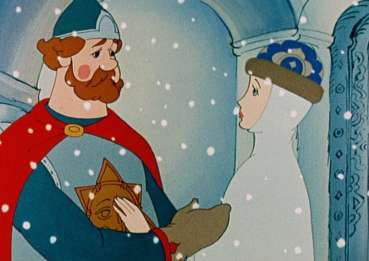 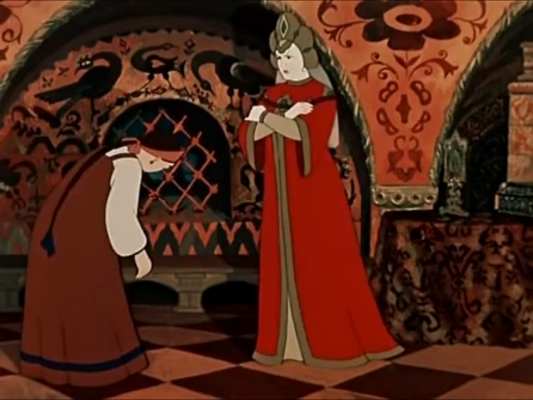 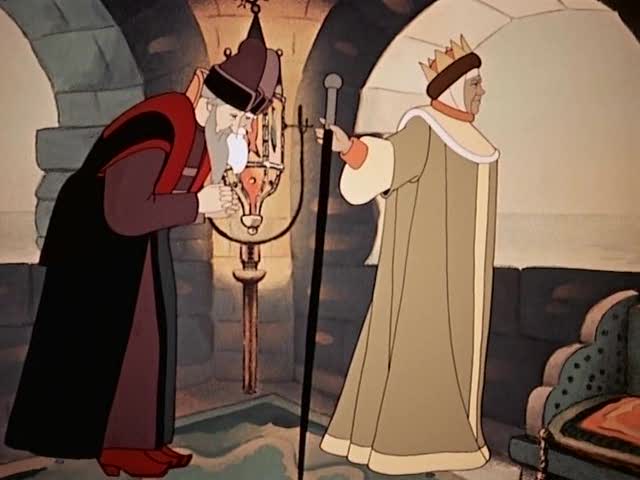 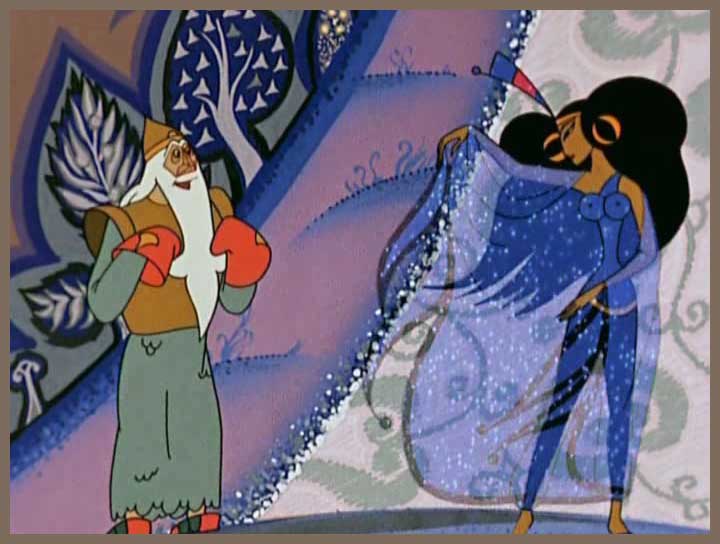 ПРИЛОЖЕНИЕ 2ПРИЛОЖЕНИЕ 3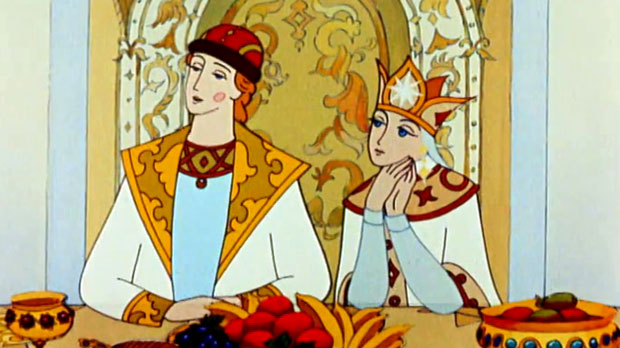 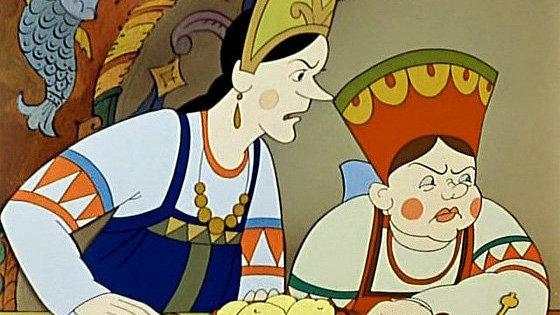 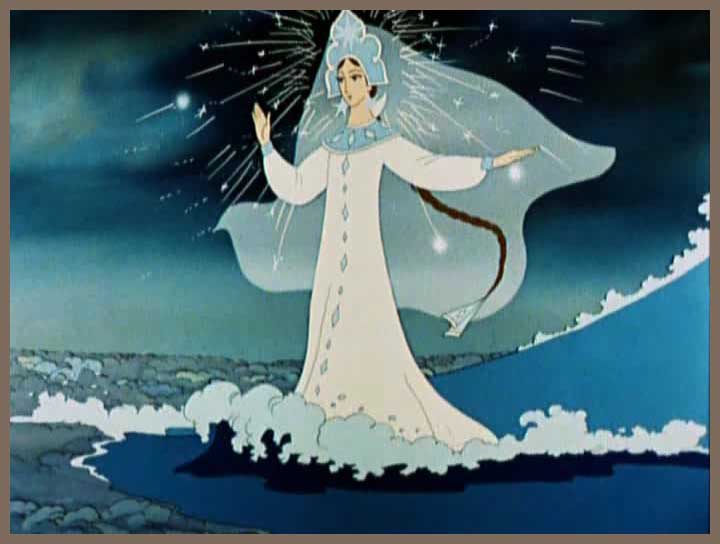 СКАЗКА О ЦАРЕ САЛТАНЕ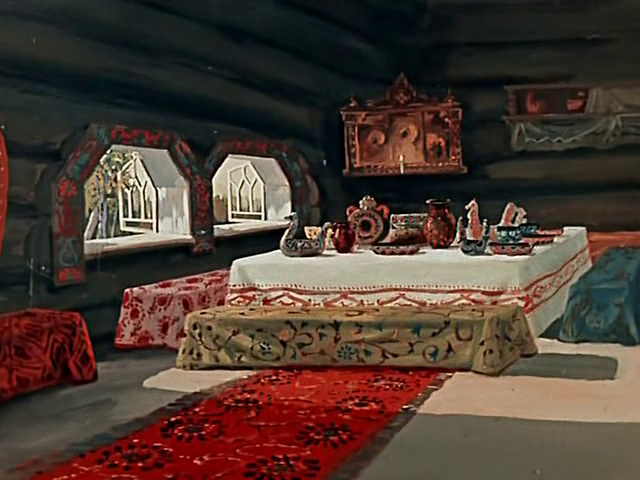 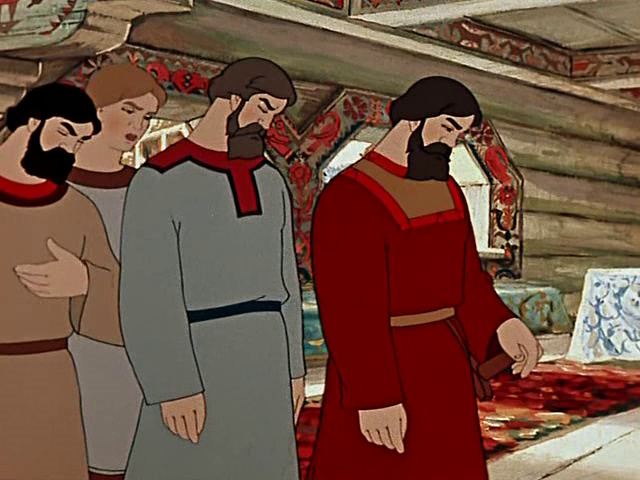 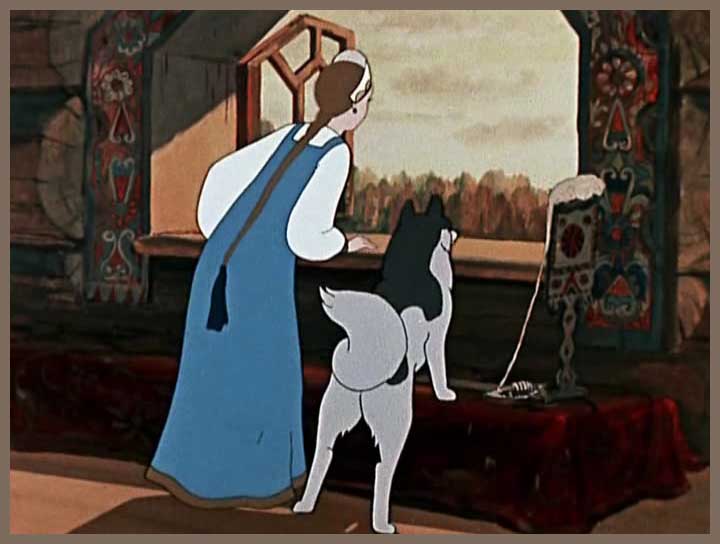 СКАЗКА О МЁРТВОЙ ЦАРЕВНЕ И СЕМИ БОГАТЫРЯХ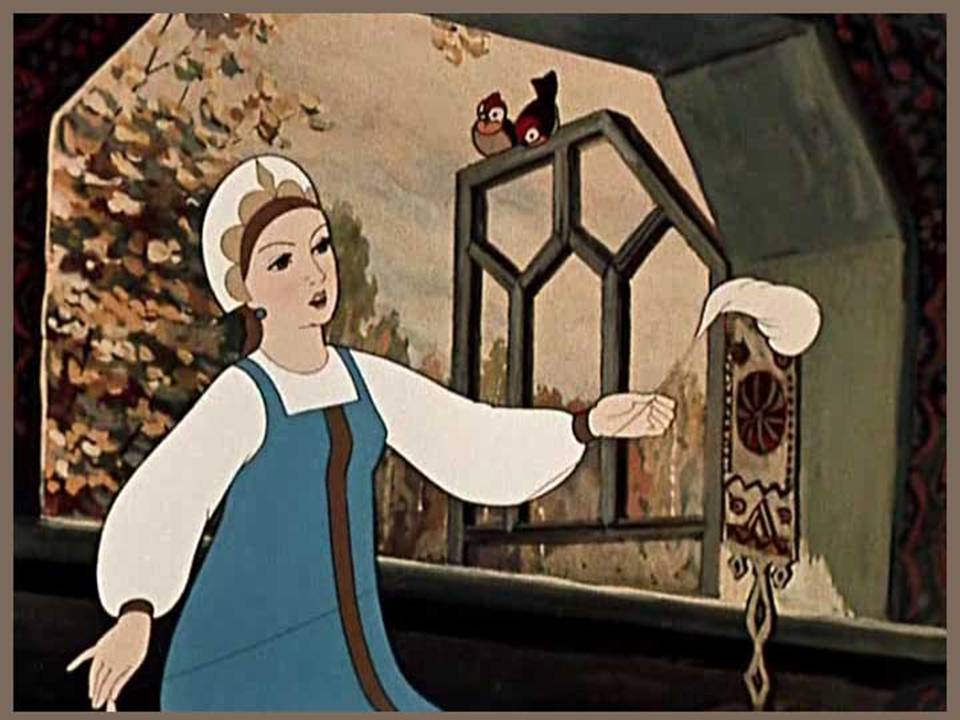 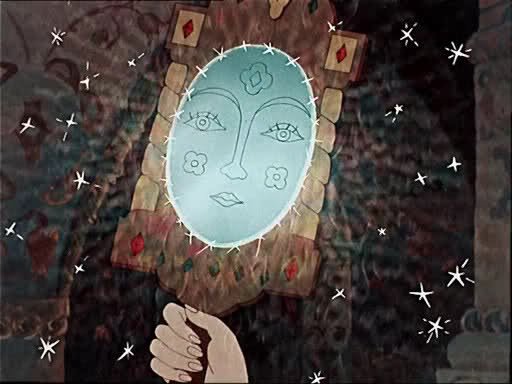 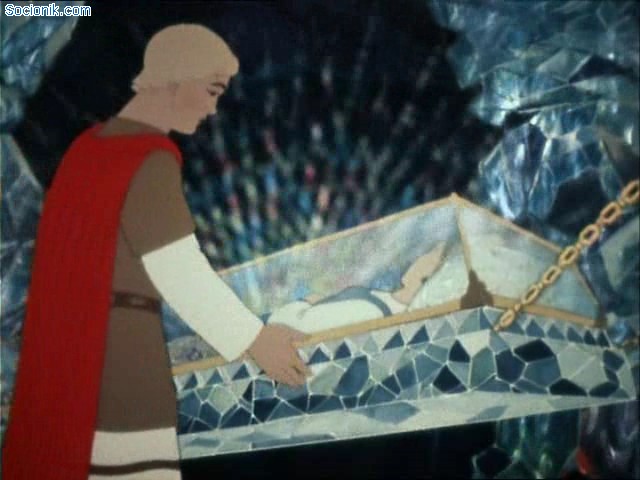 СКАЗКА О МЁРТВОЙ ЦАРЕВНЕ И СЕМИ БОГАТЫРЯХ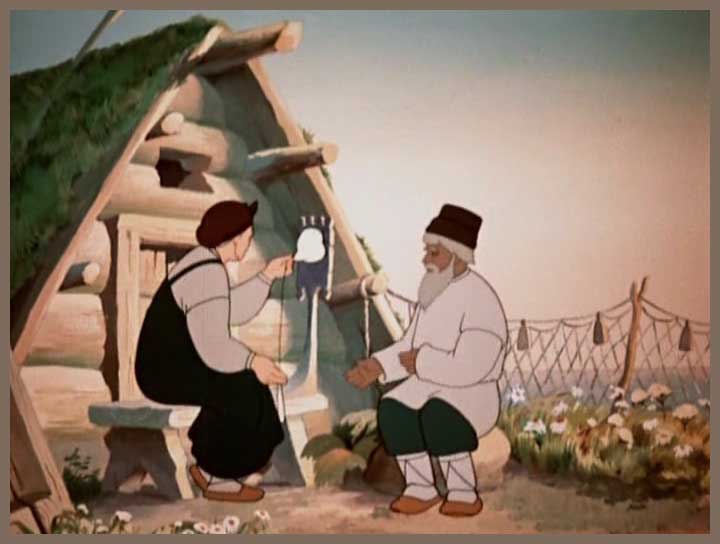 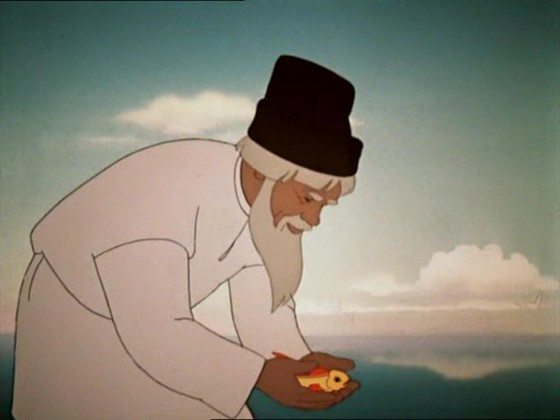 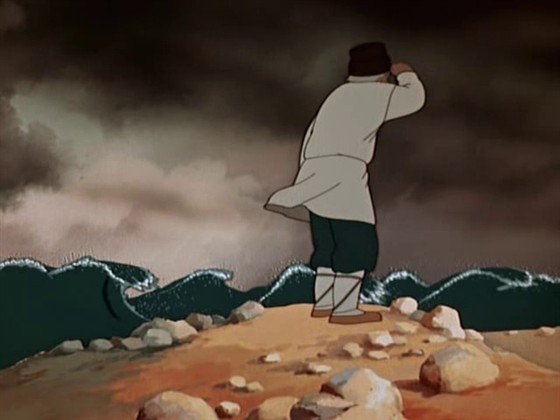 Сказка о рыбаке и рыбке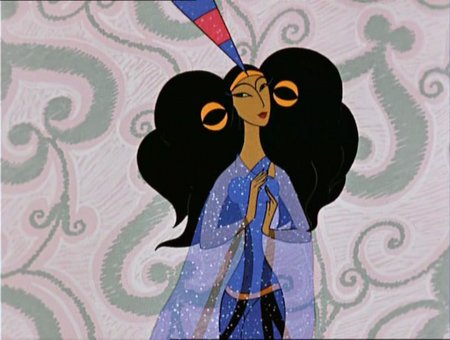 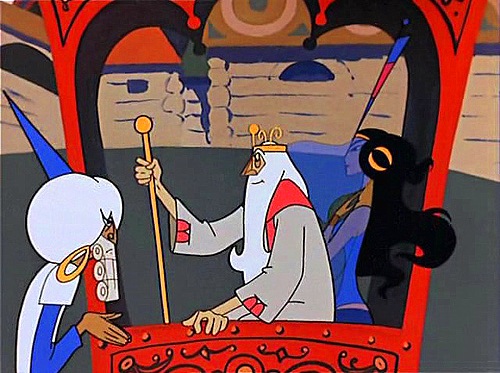 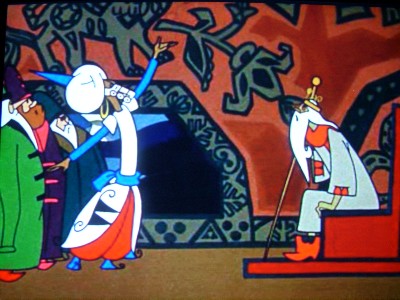 СКАЗКА О ЗОЛОТОМ ПЕТУШКЕ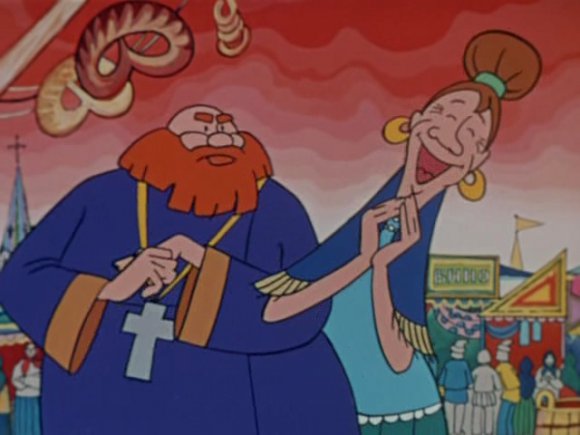 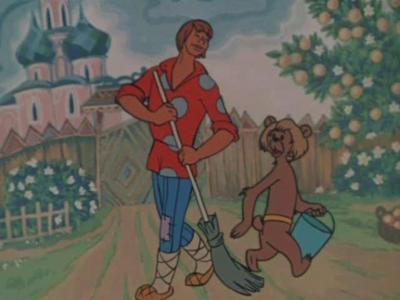 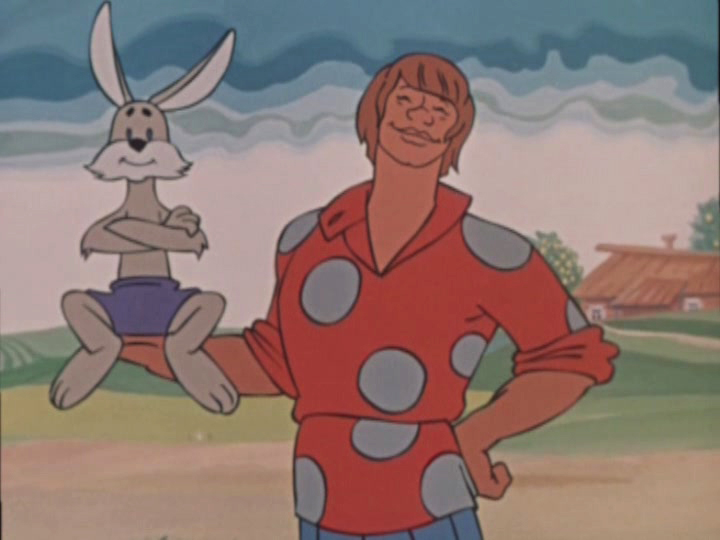 СКАЗКА О ПОПЕ И О РАБОТНИКЕ ЕГО БАЛДЕ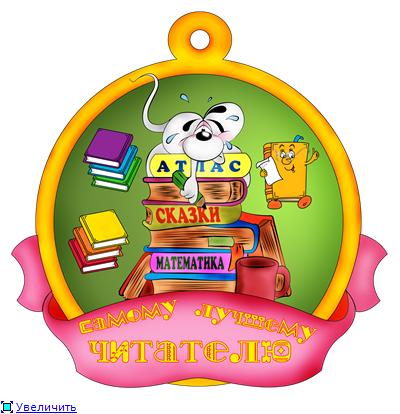 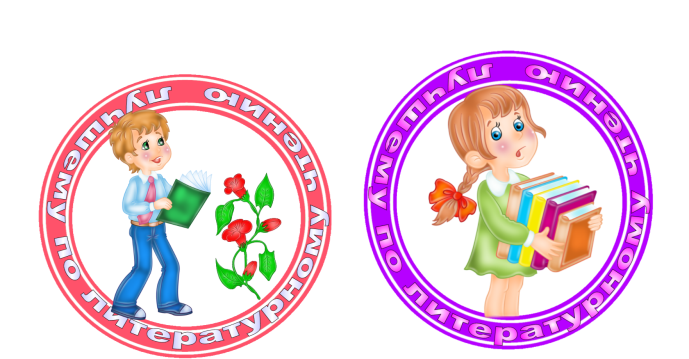 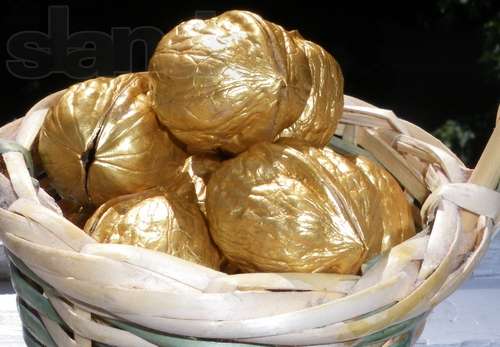 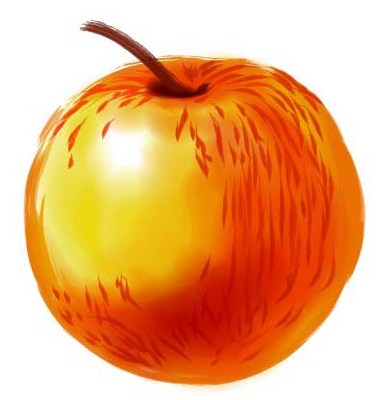 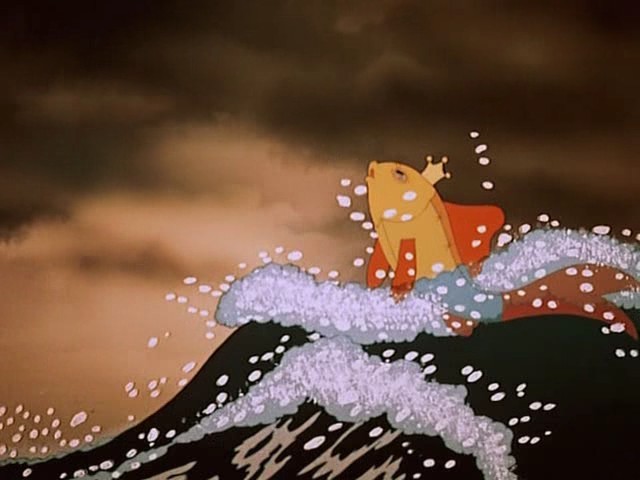 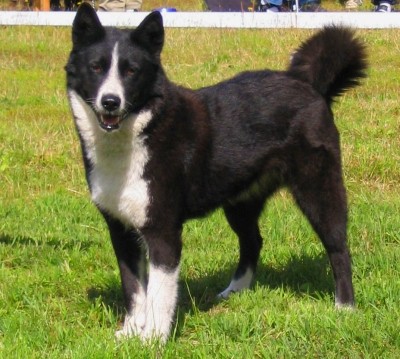 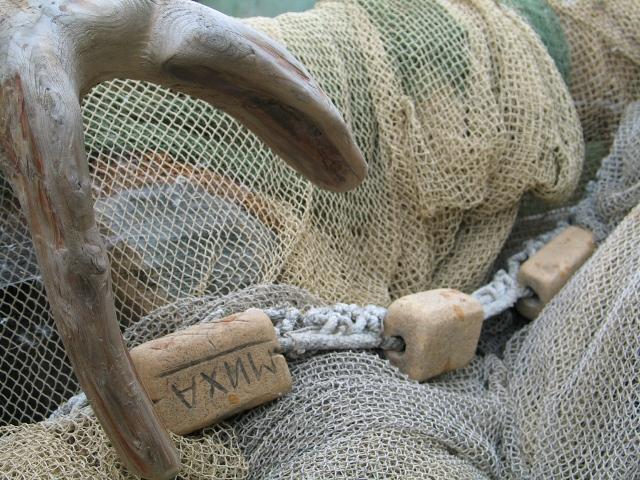 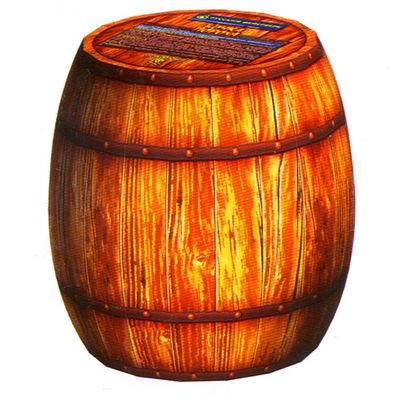 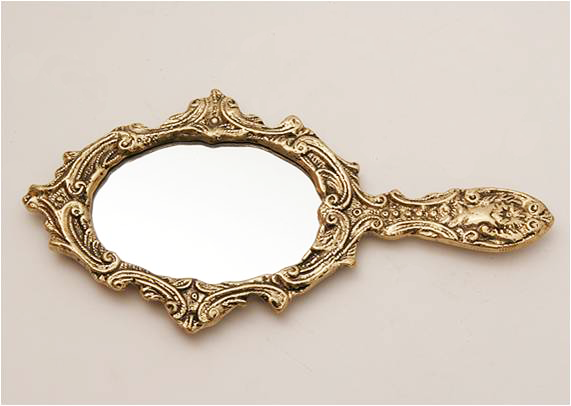 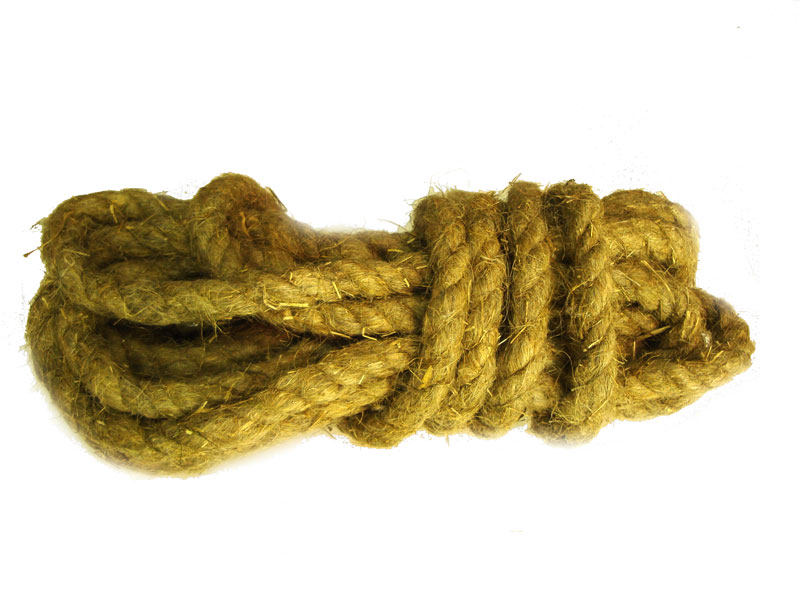 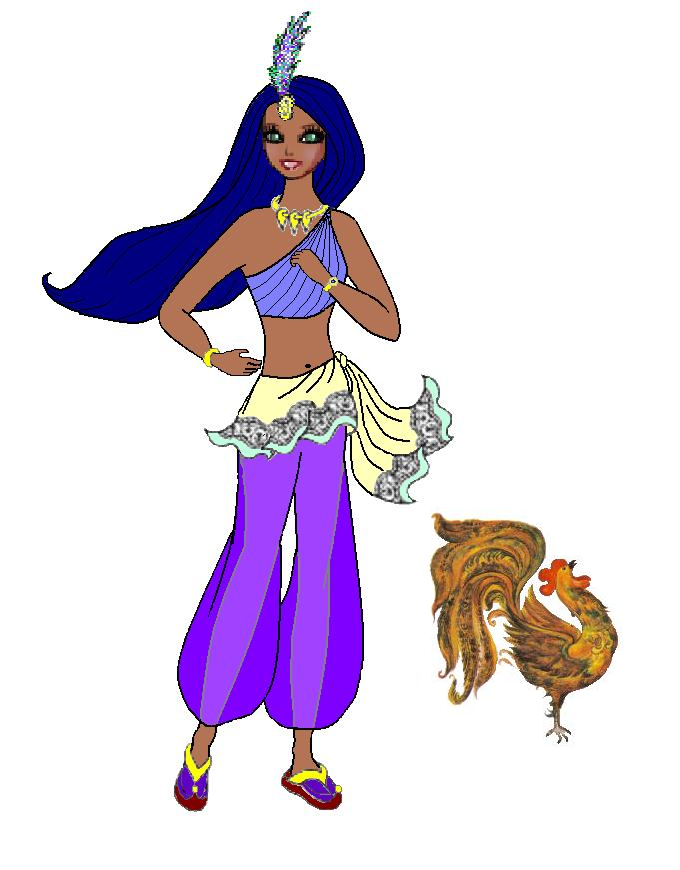 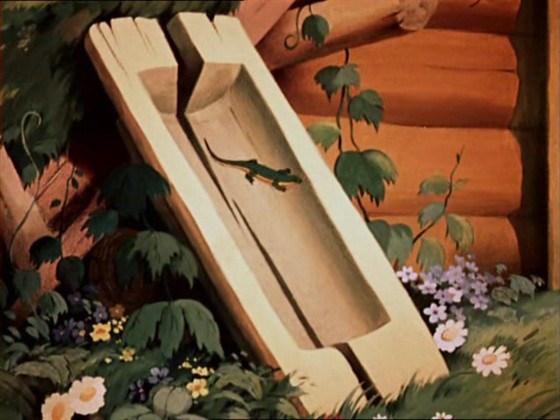 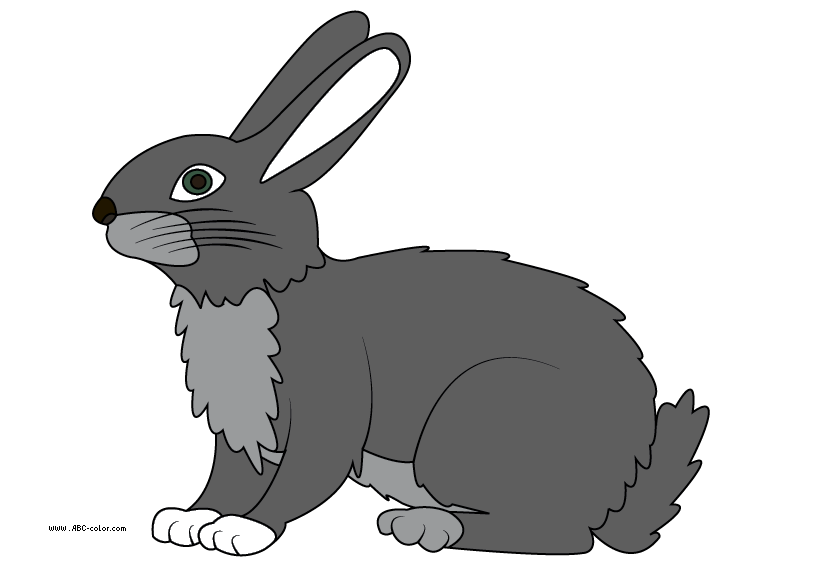 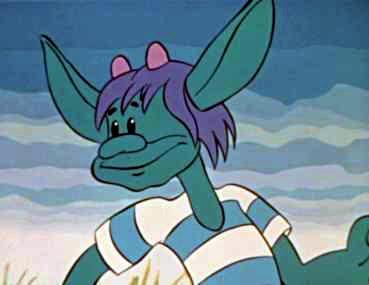 